CONTINUITÉ DES FONCTIONS  Tout le cours en vidéo : https://youtu.be/9SSEUoyHh2s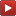 Partie 1 : Notion de continuité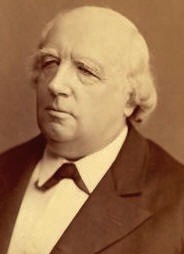 Le mathématicien allemand Karl Weierstrass (1815 ; 1897) apporte les premières définitions rigoureuses au concept de limite et de continuité d'une fonction.	1) DéfinitionDéfinition intuitive :Une fonction est continue sur un intervalle, si sa courbe représentative peut se tracer sans lever le crayon.Méthode : Reconnaître graphiquement une fonction continue Vidéo https://youtu.be/XpjKserte6o Étudier graphiquement la continuité des fonctions  et  définies et représentées ci-dessous sur l’intervalle .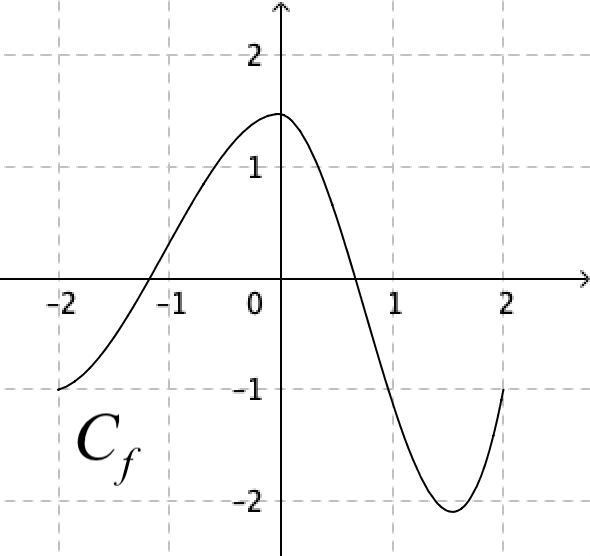 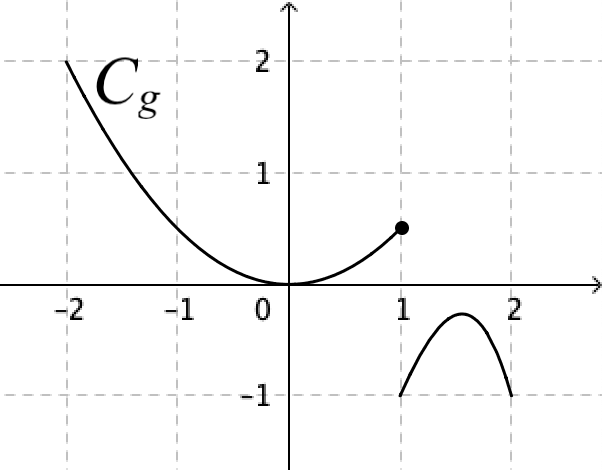 Correction● La courbe de la fonction  peut se tracer sans lever le crayon, elle semble donc continue sur l’intervalle .● La courbe de la fonction  ne peut pas se tracer sans lever le crayon, elle n’est donc pas continue sur l’intervalle .Cependant, elle semble continue sur  et sur .Définition : Soit une fonction  définie sur un intervalle  contenant un réel .-  est continue en  si : .-  est continue sur  si  est continue en tout point de .Théorème : Si une fonction est dérivable sur un intervalle , alors elle est continue sur cet intervalle.- Admis -Exemples et contre-exemples :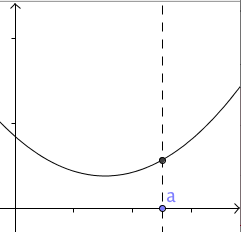 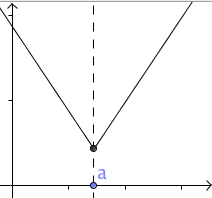 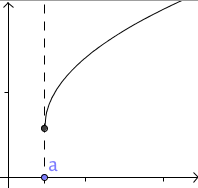  est continue en a		 est continue en a		      est continue en a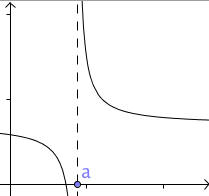 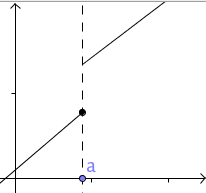  n'est pas continue en a			 n'est pas continue en a	2) Cas des fonctions de référenceLes fonctions suivantes sont continues sur l’intervalle donné.	3) Opérations sur les fonctions continues :Propriétés : et  sont deux fonctions continues sur un intervalle .    ● , ,  () et  sont continues sur .    ● Si  ne s’annule pas sur , alors  est continue sur .    ● Si  est positive sur , alors  est continue sur .Remarque : Dans la pratique, les flèches obliques d’un tableau de variations traduisent la continuité et la stricte monotonie de la fonction sur l’intervalle considéré.Méthode : Étudier la continuité d'une fonction définie par morceaux Vidéo https://youtu.be/03WMLyc7rLE On considère la fonction  définie sur ℝ par La fonction  est-elle continue sur ℝ ?CorrectionLes fonctions ,  et  sont des fonctions polynômes donc continues sur ℝ.Ainsi la fonction  est continue sur , sur  et sur .Étudions alors la continuité de  en 3 et en 5 :- Donc : Et donc la fonction  est continue en 3.- La limite de  en 5 n'existe pas. On parle de limite à gauche de 5 et de limite à droite de 5.La fonction  n'est donc pas continue en 5.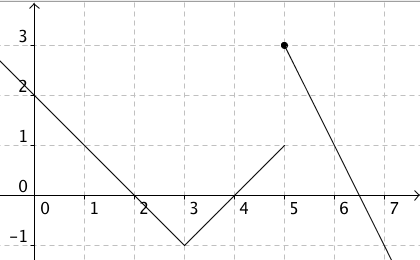 La fonction  est continue sur  et sur .En représentant la fonction , on peut observer graphiquement le résultat précédent.Partie 2 : Théorème des valeurs intermédiairesExemple : 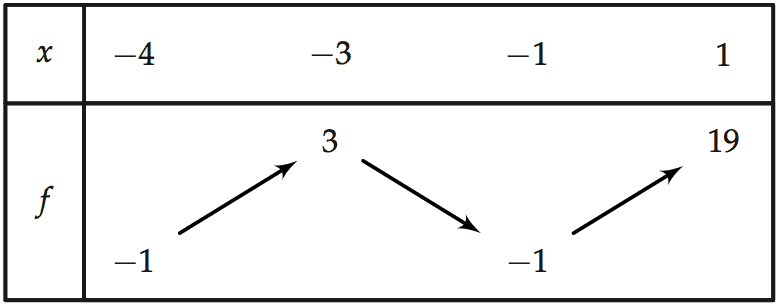 On donne le tableau de variations de la fonction .Il est possible de lire dans le tableau, le nombre de solutions éventuelles pour des équations du type . ● L’équation  possède 1 solution comprise dans l’intervalle ● L’équation  possède 3 solutions chacune comprise dans un des intervalles  et 	● L’équation  ne possède pas de solution.● L’équation possède 2 solutions : l’une égale à , l’autre comprise dans l’intervalle Théorème des valeurs intermédiaires :● On considère la fonction  continue sur l’intervalle .Pour tout réel  compris entre et , l’équation   admet au moins une solution comprise entre  et .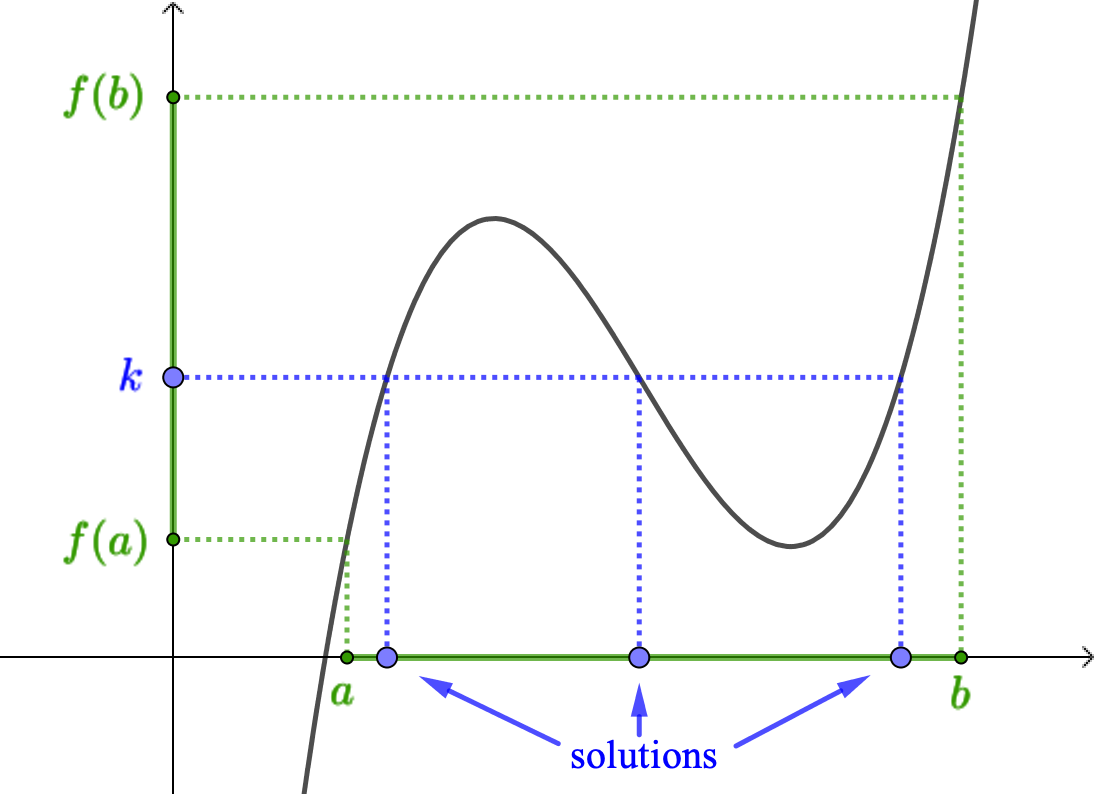 ● Dans le cas où la fonction  est strictement monotone sur l'intervalle  alors la solution est unique.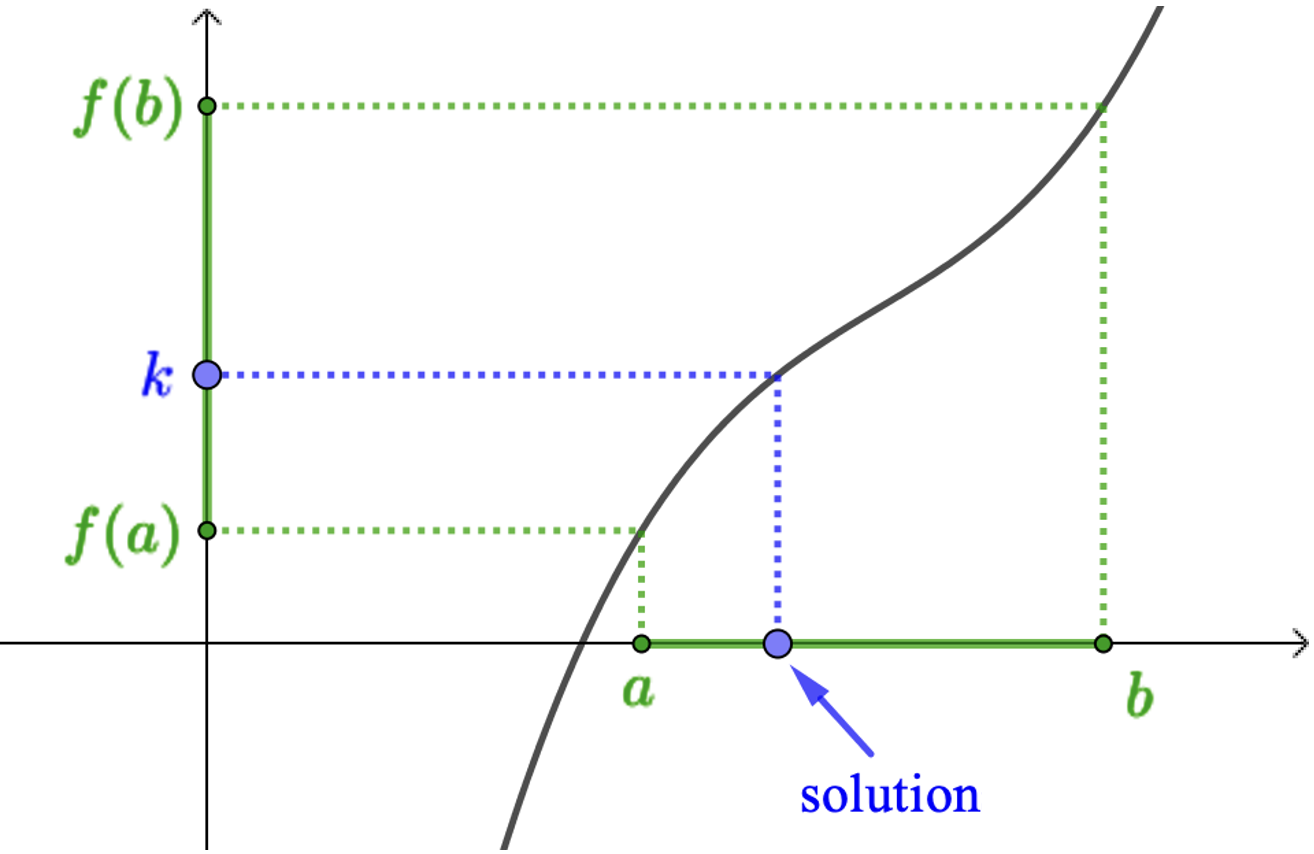 - Admis -Dans la pratique :Pour démontrer que l’équation  admet une unique solution sur l'intervalle , on démontre que :   1.  est continue sur ,   2.  change de signe sur ,   3.  est strictement monotone sur ,Les conditions 1 et 2 nous assurent que des solutions existent. Avec la condition 3 en plus, nous savons que la solution est unique.Méthode : Appliquer le théorème des valeurs intermédiaires (1) Vidéo https://youtu.be/fkd7c3IAc3Y On considère la fonction  définie sur ℝ par .1) Démontrer que l'équation  admet une unique solution  sur l'intervalle .2) À l'aide de la calculatrice, donner un encadrement au centième de la solution .Correction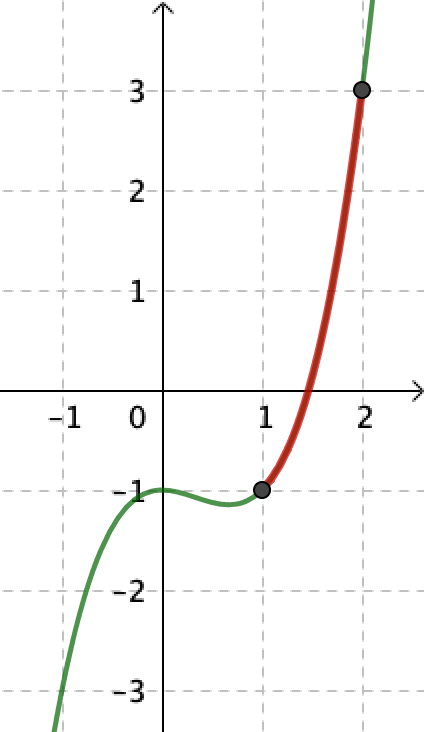 1) • La fonction  est continue sur l'intervalle , car une fonction polynôme est continue sur .•  Donc la fonction  change de signe sur l'intervalle . • Donc, pour tout  de , . La fonction f est donc strictement croissante sur l'intervalle . ➡︎ D'après le théorème des valeurs intermédiaires, l’équation  admet alors une unique solution sur l’intervalle .2) A l'aide de la calculatrice, il est possible d'effectuer des « balayages » successifs en augmentant la précision. Vidéo TI https://youtu.be/MEkh0fxPakk  Vidéo Casio https://youtu.be/XEZ5D19FpDQ  Vidéo HP https://youtu.be/93mBoNOpEWg 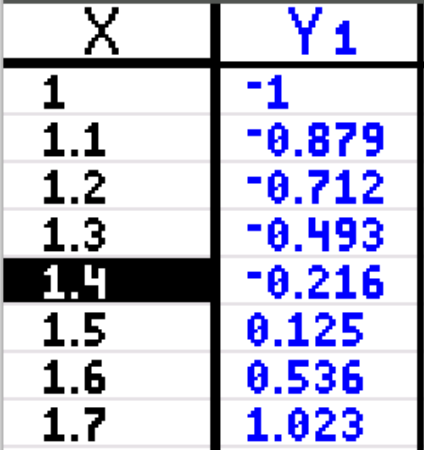 ● La solution est comprise entre 1,4 et 1,5.En effet : 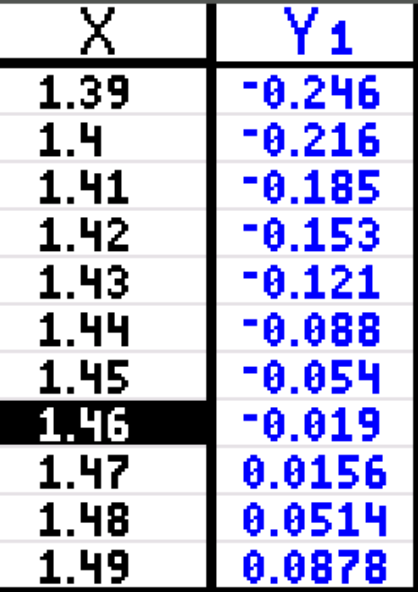 ● La solution est comprise entre 1,46 et 1,47.En effet : On en déduit que : .Remarque : Une autre méthode consiste à déterminer un encadrement par dichotomie :http://www.maths-et-tiques.fr/telech/Algo_SolEqua.pdfMéthode : Appliquer le théorème des valeurs intermédiaires (2) Vidéo https://youtu.be/UmGQf7gkvLg On considère la fonction  définie sur  par .Démontrer que l’équation  admet au moins une solution sur [–1 ; 4].Correction●  est continue sur [–1 ; 4] car une fonction polynôme est continue sur .● Donc 2 est compris entre  et . ➡︎ D’après le théorème des valeurs intermédiaires, on en déduit que l’équation   admet au moins une solution sur l’intervalle [–1 ; 4].Remarque : Ici, on n’a pas la stricte monotonie de , donc on n’a pas l’unicité de la solution.Partie 3 : Application à l’étude de suitesThéorème :
Soit une fonction  continue sur un intervalle  et soit une suite  telle que pour tout , on a :  et . 
Si  converge vers  alors .- Admis -Méthode : Étudier une suite définie par une relation de récurrence du type  Vidéo https://youtu.be/L7bBL4z-r90  Vidéo https://youtu.be/LDRx7aS9JsA Soit  la suite définie par  et pour tout entier naturel , . 1) Dans un repère orthonormé, on considère la fonction définie par     a) Tracer les droites d’équations respectives  et .
    b) Dans ce repère, placer  sur l'axe des abscisses, puis en utilisant les droites précédemment tracées, construire sur le même axe , et . On laissera apparent les traits de construction.
    c) À l’aide du graphique, conjecturer la limite de la suite 2) En supposant que la suite  est convergente, démontrer le résultat conjecturé dans la question 1.c.Correction1) a) b) - On place le premier terme  sur l’axe des abscisses. On trace l’image de  par  pour obtenir sur l’axe des ordonnées .
- On reporte  sur l’axe des abscisses à l’aide de la droite d’équation .- On fait de même pour obtenir  puis … 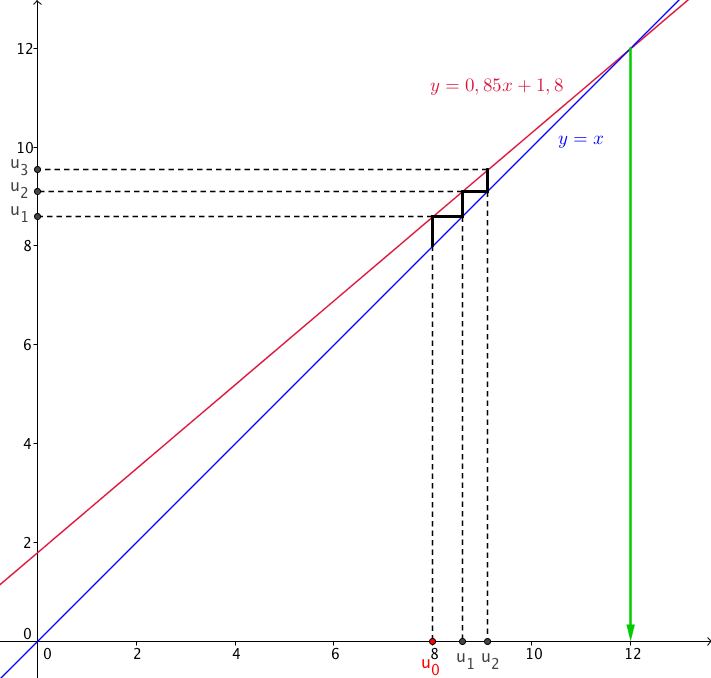 c) En continuant le tracé en escalier, celui-ci se rapprocherait de plus en plus de l’intersection des deux droites. On conjecture que la limite de la suite  est 12.2) La suite  converge et la fonction  est continue sur . La limite  de la suite  est donc solution de l’équation Soit : La suite  converge vers 12.Afficher la représentation graphique en escalier sur la calculatrice : Vidéo TI https://youtu.be/bRlvVs9KZuk  Vidéo Casio https://youtu.be/9iDvDn3iWqQ  Vidéo HP https://youtu.be/wML003kdLRo 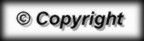 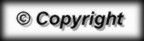 FonctionIntervalleℝ ()ℝPolynômeℝℝ         et ℝℝ